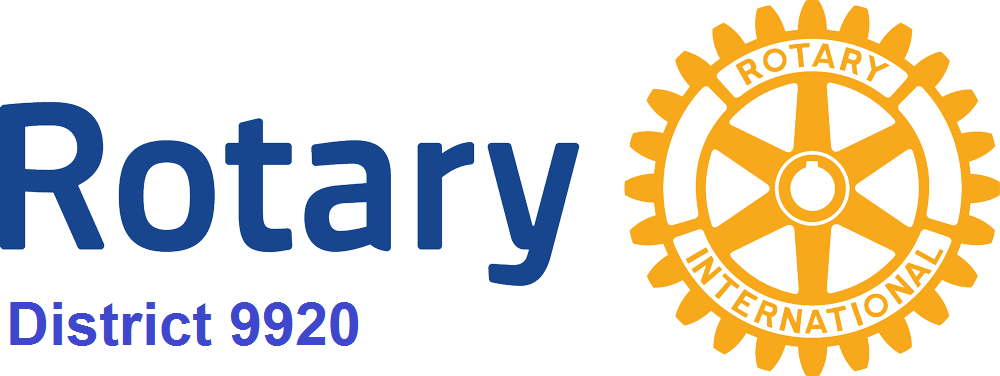 YOUTH LEADERSHIP PROGRAMMESInstructions for Rotary Clubs2018-2019Rotary themeINDEX		Responsible 2019Youth Leadership District Committee	3	Calendar	4Rotary Youth Programme of Enrichment (RYPEN)	5	District/St Johns/RotaractAustralia and New Zealand Student Exchange	6	Murray BrowneRotary Youth Driver Awareness (RYDA)	7	John OverallRotary Youth Exchange (RYE)	8	Tracey FaberChallenge Camp	9	Hilary PriorRotary National Science & Technology Forum	10	Peter BuchananRotary Eureka Science Awards	11	Peter BuchananModel United Nations Assembly (MUNA)	12	Ian Willetts/PakurangaInteract	13	Peter WoodcockRotary Youth Leadership Awards (RYLA)	14	District/ HMBROTA Pacific	15	Stewart LittlejohnRotoract	16	Dave HawkeProgrammes Supported by Rotary	Pictorial Dictionary Project	18Trees for Survival	19The Walsh Memorial Scout Flying School	20Outward Bound 	21Club Budget for Youth Programmes	22	Youth Leadership ProgrammesDistrict CommitteePeter Ross (Newmarket)	Chair	0274854572	peter.ross@prconsult.co.nzGeorge Wilson (Papakura)	Deputy		021736966	george.wilson@xtra.co.nzAinie Kwok (St Johns)	Deputy		0212203090	ainiekwok@gmail.comTodd Hanlon (Somerville)	RYLA		021301351		todd.hanlon@gmail.comJohn Overall (Newmarket)	RYDA		0211598048		johnoverall@xtra.co.nzJohn Mitchell (Newmarket)	YPO		0221561032		john-mitchell@clear.net.nzStephanie Harris 	YPO		021703851		stephanie.harris@glaisterennor.co.nzTracey Faber (Papakura)	RYE		021443553		rye9920chair@gmail.com Ian Willetts	(Auckland East)	MUNA		021811822		ianmwilletts@xtra.co.nzPeter Buchanan (St Johns)	RNSTF		0274341832	buchananpandr@gmail.com	Eureka AwardsDr Aritra Ray (Mt Eden)	Rotaract	021566458	ari.nz.ind@gmail.comHilary Prior (Downtown)	Challenge		0211870154		prior.hilary@gmail.comStewart Littlejohn (HMB)	ROTA Pacific	021572565	Stewart.littlejohn05@gmail.comMurray Browne (Manurewa-Takanini)	RANZSE		021745125	murraybr@slingshot.co.nzPeter Wilcock (Papakura)	Finance	0272851763	pdmwilcock@gmail.comOzgun Sumbuloglu (Rotaract)	RYPEN	0274216394	os118@uowmail.edu.auMariam Malek (Rotaract Auck City)	RYPEN	02108734525	mimz.m@hotmail.comYouth Leadership ProgrammesCalendar 2018 - 2019		Event	Date		Applications Close					Selection dateRYPEN		29-31 March	28th FebruaryRANZSE		April 1st  (to Aus)	July 2017			June 24th (to NZ)RYDA		ContinuousRYE		Outbound: January	30th AprilChallenge Camp	Early May (school Holidays)	February Rotary Eureka Science Awards					July 21st Auckland Regional CompetitionRotary National Science 	January 12th to 26th [TBC]	Aug/Sep and Technology Forum		MUNA		May	April 30thRota Pacific	June 22nd to July 7th	Feb 15th RYLA		June 29th to July 6th 	April 30th Rotary Youth Programme of Enrichment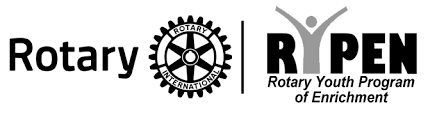 Participants; Secondary School Students Years 10-12.29, 30 & 31st March 2019Purpose/Mission:1.	To develop and coordinate a residential weekend seminar, designed for Potential Young Leaders, drawn from secondary school students in Years 10, 11 & 12 in 2019. Interesting speakers of a broadly-similar age, across a range of cultures, will share their experiences, hopes and ideals with participants.   2.	RYPEN is focused on self-development, through helping young people to: form their own values and moral standards; broaden their horizons culturally and socially; and help them become rounded and better citizens.Goals:1.	To cater for the student who may not yet have demonstrated outstanding qualities and achievements, but who shows courage, perseverance and steadfastness in everyday life. The seminar is not designed for especially academic students or for youths who are prone to disruptive behavior or a subversive attitude. It is essential that each club contact their assigned high school to get at least one participant.2.	To cover topics such as motivation, communication, respect, personal goal-setting, team building and through that a path to leadership. These sessions are interspersed with outdoor adventure and innovative activities.Values:The RYPEN Weekend is designed to promote: teamwork and participation, friendship and social interaction; integrity, respect for other people and their cultures, accountability, empowerment and leadership.Cost:  $375 per student, includes $25 admin chargeApplications Close:	28th February 2019Club payment:	30 November 2018Venue:	Kokako Lodge HunuaContact Person:	George Wilson (Papakura)Phone:	Mob: 021736966Email:	George.wilson@xtra.co.nzDistrict Committee oversight	Ainie Kwok   0212203090Assistants from Rotaract	Ozgun Sumbuloglu, Mariam MalekRotary Australia/New ZealandStudent Exchange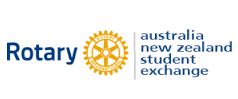 Participants: Secondary School Students aged of 13 to 16This programme is designed to foster international understanding between Australians and New Zealanders. Although arranged by Rotary, it is run largely on a family-to-family basis with assistance at the local Rotary Club level. The families directly involved fund it.It allows for young New Zealanders, aged 13 to 16, to spend a second school term of the academic year living and studying in an Australian community as a guest of an Australian family. In return, the family of the New Zealand student hosts the Australian student in their own home and community through a school term.Approximate cost to Clubs $500.2018/19Expression of Interest Forms due   			01 June 	2018Applications close:						31 July 	2018Rotary Club interviews by					31 August 	2018District interviews by					30 Sept	2018Students advised						01 Dec`	20182018Australian Students to NZ					07 Apr		2019Both Australian and NZ Students to Australia		30 June 	2019NZ Students return to NZ					22 Sept. 	2019Chair Person; 	Murray Browne   Rotary Club of Manurewa-TakaniniEmail	murraybr@slingshot.co.nzPhone	mob; 021745125	Rotary Youth Driver Awareness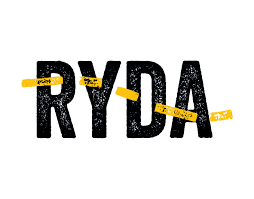 Participants; Secondary School Students between the ages of 15 to 16The RYDA Programme is a Rotary initiative that aims to deliver coordinated, updated and practical road safety information to school students who have recently or are in the process of obtaining their driving license.The Programme which is run by Road Safety Education (RSE) engages local community experts to complement the school road safety curriculum and to provide an opportunity for 15 and 16 year old students to access additional road safety resources not available within schools.The key aim is to influence the attitude of young people and inform them of their responsibilities when driving or riding in a vehicle, thereby assisting our community in achieving a reduction in deaths and injuries on our roads.The programme is conducted over a one-day period, during school time, away from the school environment.The Programme comprises six separate presentations including presentations by Police, Brain injury Association, Rights and responsibilities for young drivers, Hazards and distractions, Speed and stopping, Effects and consequences of alcohol and drugs.Rotary clubs support their nominated school by providing volunteers on the day that school attends and by making a financial contribution to ensure that no students miss out for financial reasons and that costs to schools and students are minimised.General Manager RSE:	Maria LovelockPhone:	Mobile: 021 545 030Email:	maria@rse.org.nzDistrict Chair:	John Overall Rotary Club of NewmarketPhone:	Res: 094809908; Mob: 0211598048Email:	overalljohn@gmail.comWebsite:	www.rse.org.nz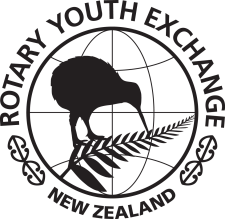 Rotary Youth Exchangewww.youthexchange.org.nzParticipants:     Secondary School Students aged 15 and under 18at the start of the exchangePurposeThe opportunity of a lifetime! Rotary Youth Exchange offers a 12-month overseas exchange (January to January) with the opportunity to participate in the family, academic and community life of another country. The programme’s goals are to develop international goodwill and understanding and to ensure the growth and personal development of participants.Applicants must be aged between 15 and 18 in the January of departure on exchange and will attend a high school in that other country. Local Rotary Clubs will also call for applications, conduct initial screening interviews and forward chosen applicants to the District committee which conducts the selection process and administers exchanges in compliance with Rotary International procedures. Your family can also have the opportunity to host an overseas student for 3 months as part of the reciprocal hosting of overseas students – have the world come to your place!To find out more information, contact us with questions or to apply for an exchange, go to the website: www.youthexchange.org.nzKey Dates:Outbound student applications close 30 April for following January departure.Club applications to host inbound Northern Hemisphere students close 30 April for July arrival. Club applications to host Argentinian students close 31 August for January arrival.Anyone interested in being a host family can contact the RYE committee any time.Chair of RYE Committee:  Tracey Faber Rotary Club of PapakuraPhone:  021 443 553        Email:   rye9920chair@gmail.comChallenge Camp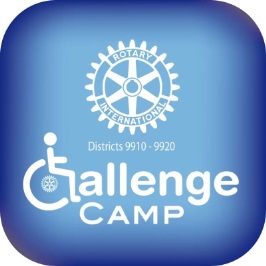 Participants: Physically challenged young people from 16-20 yearsDate:	TBA.2019 Five day campVenue:	Vaughan Park Retreat Centre, Long BayAdvice to Clubs:	September Club Nominations:	Selection Time:	February Costs:	Each participant with a challenging disability - indicative cost $650. Additionally, all clubs are asked to contribute $200 incl. GST.Purpose:To promote personal development and interaction of youth who share physicaland intellectually challenging disabilities with the support of mentors resourced from theInternational Youth Exchange students.Skills Gained:Experience, empathy, and confidence gained from opportunities for interaction between young people with disabilities and overseas students; recreation of skills.Participants:Participants may have sensory impairments, mild to moderate physical impairments, or mild intellectual impairments. These may include impairments of speech, hearing or vision, or of physical mobility. Suitable participants would include those requiring a wheelchair, provided one mentor with no specific training can support them. Young people with a severe impairment resulting in challenging behaviour, or being dependent on 24 hour support, including a high level of feeding and dressing or toileting assistance, are considered unsuitable for this programmeAge limits are 16 and 20 years. International Youth Exchange Students are also obliged to participate as mentors.Rotary Challenge Camp 	Matthew Mcleod [District 9910] Rotary Club of Henderson 2106 coordinator; 	0274324069District 9920 Contact	Hilary Prior	  Rotary Club of Downtown Auckland 	0211870154The Rotary National Science and Technology ForumAuckland 12th to 26th January 2019 [Dates to be confirmed]Participants: Year 12 Students who will be returning to Year 13This fully residential (Halls of residence) programme is conducted by the tertiary institutions of Auckland and Hamilton. By the end of the Forum students should have a better understanding of the area of science they wish to pursue and the tertiary courses available. They should also gain an appreciation of the part that science and technology play in the wider community. The Forum provides an opportunity for high achieving students to spend time with similar minded people and the experiences gained invariably result in overall personal growth.Fee 2019: Est. $1850 inclusive of GST. Students are expected to contribute to the cost.Time Line: approx.1.	13 Jul		Application materials with details and guidelines mailed to Clubs and Schools.2.	20 Jul		Clubs please contact your schools - Head of Science to chase applications3.	27 Aug		Applications close at Club level / Interviews arranged within next two weeks,4.	10 Sep 	Interviews complete and club selections confirmed and forwarded to District              Coordinators.5.	12 Sep 		Last date for applications and cheques to be with District Coordinators6.	10 Oct 		All application forms and supporting documentation plus fees to reach the Director.7.	01 Dec 		The Student Handbook containing all details of Forum mailed directly to students.Chairperson:	Bruce Rasmussen	District Coordinator:	Peter BuchananPhone:	Res: 094103714	Phone:		Res: 09 6245117	Mob: 0272729131			Mob: 0274 341832Email:	brucedg2014@gmail.com	Email:	buchananpandr@gmail.comRotary Club:	Milford (mc)	Rotary Club:		St JohnsSir Paul Callaghan Eureka! AwardsRotary Eureka! TrustParticipants; Students aged 16 to 25Established in 2012 in memory of Scientist Sir Paul Callaghan the purpose of the Awards are to recognize excellence in science communication by secondary school and undergraduate tertiary students through presentations on an area of science that is of benefit to New Zealand.This is a national competition with regional competitions leading up to the final presentations in Wellington.  The regional competitions are 6 minute presentations before a panel of judges and the finals are 12 minutes. The overall prize is $10,000 and there are numerous highly commended awards as well as study scholarships to be won.The Auckland Region is hosted by AUT University. Guidelines for applicants are on the websitehttps://www.eureka.org.nz/eureka-awardsTime Line:		applications close in	late June			Regional Competition (Auckland)	Sat. 21st July 			National Finals and Awards (Wellington)	Friday 7th September TBCParticipation in this programme is at no cost to participants	District Coordinator:	Peter Buchanan  Rotary Club of St Johns	Phone:	Mob: 0274 341832		Email:	buchananpandr@gmail.comPeter Buchanan is a practising mycologist (fungal scientist) who works for Manaaki Whenua Landcare Research at St Johns, Auckland. MODEL UNITED NATIONS ASSEMBLY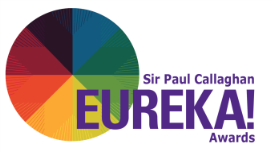 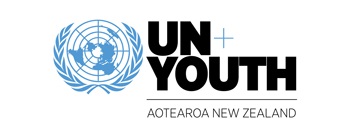 May 2019 Participants:      Year 12 and 13 Students from Districts 9910 and 9920PurposeMUNA simulates the working of the United Nations Assembly by having school in teams of two or three Year 12 and 13 (Forms 6 and 7) students represent a participating UN country in debates on matters of world politics and social concern. Debates are held over a weekend from Friday morning to mid afternoon Saturday.. Venue:    Auckland Girls Grammar School.MUNA Goals:1.	To develop in students an awareness of the United Nations and the international situation of the countries of the world.2.	To enable students to improve their public speaking and debating skills.3.	To encourage students to make informed comments on world problems.4.	To encourage students to share their opinions and friendship with students from other schools.Cost :Approximately $250 per team of three students. This is usually split between the school and the Rotary club.Timetable:February           Clubs to liaise with their affiliated school(s)April 14th           Final entry forms due with organisers.Chair:	Ian WillettsPhone:	Mob: 021811822Email:	ianmwilletts@xtra.co.nzHost Club for 2018-2019:	Rotary Club of Auckland East	Pakuranga RotaryDistrict Committee oversight	Ian Willetts    021811822               INTERACT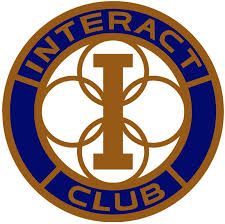 Students between the ages of 12 to 18Purpose:1.	To encourage students aged 12 - 18 to meet for fun and fellowship2.	To provide an opportunity to students for experience and training in leadership and citizenship.3.	To provide an opportunity for students to work together in a world fellowship dedicated to service and international understanding.4.	To encourage the students to undertake at least two major service projects each year - one benefiting the local community and the other promoting international understandingGoals:1.	To urge Rotary Clubs to form Interact clubs in their localities.2.	To assist with starting new Interact clubs by supplying all necessary information.3.	To charter five new Interact clubs.4.	To encourage Interact clubs to participate in their sponsoring Club’s activities.5.	To have Interact participate at District Conference.Co-coordinators:	Peter Woodcock	Dave HawkePhone:	Res: 5754406	mob 021533134Email:	peterjwood@xtra.co.nz	dave@bestnz.co.nzRotary Club:	Pakuranga	Botany East TamakiDistrict Oversight; Ainie Kwok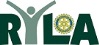 Foundations for Young Leaders in Business and the communityParticipants;  	Young People 20-28 yearsDate: 		First week in July 2019 at Willow ParkA week long residential course for young adults, from 29th June to 6th July 2019. Objectives: 1	To further develop the leadership ability and drive of young people who will be the future leaders of our country across the whole spectrum of society2	By bringing together people who have already demonstrated leadership qualities and who will benefit further from a seminar covering a balanced program of lectures, discussion groups and interaction as well as testing activities over a week-long period.3	To provide inspiratiob, information and instruction on subjects of interest and of benefit to young people through various industry leaders and experts on a wide range of topics.4	To better equip, instruct and encourage promising young people from differing cultures and backgrounds to better serve their community and their country.5.	To encourage leadership by young people who are ready and enthusiastic to take of the mantle of responsibility6.	To recognise young people who are providing service to their communities.7.	Provide award recipients with an experience they truly will never forget. And which may change their livesDetails: Website. www.ryla.co.nzCosts:$950 plus GST Chairperson:	Richard Wilkie  Rotary Club of Half Moon BayPhone:	0211920758Email:	richard.wilkie@vodafone.co.nzRotary Club:	Half Moon Bay and HighbrookDistrict Committee Oversight	  Todd HanlonRota Pacific Study Tour to Auckland, Participants; Students and young people 20-28 years from the IslandsDate: June I July 2019What is Rota Pacific?A Rotary International District 9920 educational program which brings a group of young people from the Pacific Island nations of the District to Auckland for Two weeks of vocational and leadership training.Objectives:1.	To encourage the young people of the Pacific Islands to develop leadership qualities and to accept the responsibilities of good citizenship2.	To develop understanding between the countries of the South Pacific by allowing young people to meet and live together in a spirit of friendship.3.	To build confidence and maturity4.	To participate in RYLAApplications:Applications are made on the forms which will be available to Rotary Clubs inFiji, Western and American Samoa, Tonga, the Cook Islands and Tahiti. The age range is 20-28 and all young people within that age group are eligible including relatives of Rotarians.These forms and letters will also have the final application and acceptance datesCostsThis program totally relies on financial support from clubs across the districtSponsoring Island Clubs must meet costs of return airfares visas and passports for each participant sponsored by their club.District 9920 will raise the funds from the Auckland based Rotary Clubs to meet additional costs of the first week and attendance at RYLAChair for 2019;		Stewart Littlejohn Rotary Club of Half Moon Bay		Phone  021572565		Email  Stewart.littlejohn05@gmail.com		Rotary Club of Half Moon Bay Rotaract 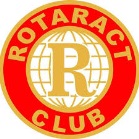 New Zealand and the PacificRotaract is an opportunity for young people to be part of a fun, dynamic and unique international organisation for people aged 18-30. Rotaract offers you a wide range of activities that will enable young people to try something new, whilst having a great time and meeting others.Purpose:1.	To encourage young people aged 18 - 28 to meet for fun and fellowship and to engage in community projects2.	To provide an opportunity to gain experience and in leadership and community projects.3.	To provide the opportunity to work in a world recognised group dedicated to community service and international understanding.4.	To work on projects with Rotary Clubs and broaden personal networks for career development and community serviceGoals:1.	To urge Rotary Clubs to form and support Rotoract Clubs in their local communities2.	To encourage Rotoract clubs to participate in sponsoring Club’s activities.3.	To have Rotoract members participate on District Committees and at the Conference.Coordinator: 	Dr Aritra Ray  Rotary Club of Mt EdenEmail                         	ari.nz.ind@gmail.comMobile                        	021566458Programmes supported by RotaryThe Rotary Dictionary Project for SchoolsTrees for SurvivalThe Walsh Flying SchoolOutward BoundProgrammes for Young People run by Rotary ClubsRC St Johns	“Have a Go”  Sailing for Primary schools years 8-9 	Contact Gary Key 021611169Discovery Programme for years 8-9; Self awareness and self determination.Contact Blair Peach 021825864RC Remuera	Visually Impaired Persons (VIP) Camp Contact Stanley Armon 021723177Business is Awesome for secondary School studentsContact Lee Marshall  0275233243RC Newmarket	3D Printers into Primary SchoolsContact Brian McMath 021914439	RC Auckland East	Breakfast Club for Primary SchoolsContact Ian Willetts  021811822Rotary Pictorial Dictionary ProjectThe Rotary Dictionary Project is proving hugely successful. Started in 2008 as a joint venture between the Bill and Lorna Boyd Trust and the Rotary Club of Pakuranga, it has spread nationwide with the majority of clubs participating. The students treasure receiving, and writing their names in their own copy of the dictionary. An added literacy benefit is that the whole family gains, as the dictionaries are taken home.The dictionary selected is the hard cover Usborne illustrated Dictionary. It has a reading age of approximately 9 years, has English spelling (not American), and contains over 1,000 full colour illustrations.This is intended as an annual ‘ongoing’ project for clubs - presenting them to each year’s intake of year 4 students.The trust has now placed orders for a total of 65,000 Usborne Illustrated Dictionaries, 42,000 of which it has distributed to Rotary Clubs throughout New Zealand for personal presentation to children in decile 1 or 2, year 4, primary schools. Orders are placed with the trust after a club has ascertained just how many children they want to distribute to. An invoice is then dispatched to the club by the trust and on receipt of payment the trust will authorise the release of the books from its warehouse. With the books will be sent a suggested presentation procedure pack. Transportation is for organization and cost by the ordering dub.For the foreseeable future books will be quoted at NZ$9.50 inc. GST. Order online throughwww.rotarydictionaryproject.org or http://www.boydtrust.orgOperations Manager:	Graham KearnsPhone:	Mob: 021 995 811Email:	support@boydtrust.orgSecretary/Trustee:	Bill DuncanPhone:	09 915 2425; Mob: 029 915 2425Email:	bill.duncan@fortunemanning.co.nzPostal address Chairperson Rotary Dictionary Project	Rotary Club of PakurangaBox 51166 PakurangaManukau 2140	www.pakuranga.rotary.nzTrees for Survival TFSTrees for Survival (TFS) started in New Zealand in 1991 and now have over 150 schools participating throughout New Zealand. This results in over 70,000 children being exposed to the programme and over 1 million trees planted since the programme started.All clubs, and their allocated schools, in all districts, are encouraged to become active supporters of Trees for Survival which could be a key aspect of any Rotary Environmental Committee established. The programme involves young people growing seedlings in a Plant Growing Unit (PGU) at their school and planting the young trees on ‘at risk’ land where they will prevent erosion, improve water quality, increase biodiversity, renew a natural resource and increase the removal of carbon dioxide from the atmosphere.How does it work?•	Schools (primary/secondary) apply to become Trees for Survival School,•	TFS assists the school to locate a sponsor to fund a PGU. (Plus ongoing financial and physical support) This is frequently a Rotary Club or local business which provides the one off cost of a PGU (approx. $5000) and an annual servicing/supplies charge of approx. $750•	School pupils supported by TFS/Regional Councils/school community grow plants from seedlings to planting out stage.•	Regional Councils liaise with landowners & select planting site.•	School pupils & school community plus landowner and TFS partners, plant out native trees.Rotary Club school liaison persons should be fully aware of the Trees for Survival programme and its objectives and a brief PowerPoint presentation or DVD is available for clubs meetings etc. The TFS website is also available www.tfsnz.org.nzFor further information:Trees for Survival National Manager, 	Roger MilnePhone		(09) 5261561  		mob: 021636601Email:		info@tfsnz.org.nzor 		Graeme Houston  Rotary Club of PakurangaPhone:		(09) 2946277;  mob: 021 955 338Rotary Flying ScholarshipsThe Walsh Memorial Scout Flying School (WMSFS) is supported by the Rotary Club of Newmarket in association with other Rotary Clubs throughout New Zealand and is offering the opportunity for high school students from participating schools to apply for a Rotary Flying Scholarship to attend the WMSFS to be held in January each year.The course is intensive and covers essential aspects of aviation from, time in the seat, to theory lectures and operational functions. Highly qualified instructors from Air New Zealand and the best Flying Schools and Aero Clubs in New Zealand will give individual instruction in accordance with a detailed, industry standard programme designed by the Chief Flying instructor.The Programme:Eight Hours’ Flying, The Theory of Flight, Air Traffic Control, Aviation Engineering, Rescue Fire, Meteorology, Aviation Human Factors, Aviation Careers.Students from participating schools will need to be over the age of 16 before the 1st of January 2013 and have passed an Aviation Medical prior to attending the schoolNo special equipment is required for the Flying School. However, you will require personal camping equipment including a tent. Tents can be provided for South island Students. Insurance for all of your personal equipment is your responsibility.Costs:WMSFS School Fee	$1690.00LESS the Rotary Scholarship of	$1200.00Student to pay WMSFS directly	$ 490.00Plus medical costs (estimated)	$250 - $350ApplicationsStudents from: Howick College, Rosehill College, Edgewater College, Elim Christian College, Wanganui High School, Christchurch Boys High School, Otago Boys High School can obtain application forms from their Career Advisers or they can contact:Boyne Drummond					bdh@xtra.co.nzCoordinator - Rotary ScholarshipsWalsh Memorial Scout Flying SchoolP 0 Box 28-627, Remuera, Auckland 1541Outward BoundOutward Bound is New Zealand’s leading organisation for showing people their full potential through outdoor challenge and adventure. Established in 1962, Outward Bound still operates from its original location, Anakiwa, in the Marlborough Sounds.Outward Bound operate monthly 21 day (Classic) courses for 18 to 26 year olds which are an ideal leadership opportunity for young people recently out of High School or further engaged in vocational training or tertiary study. Over 21 days participants will build levels of self confidenceand self-reliance which will assist them greatly in building Character and good productive lives.Rotary Clubs are encouraged to look into their communities and where appropriate select a deserving young person to be the recipient of a Rotary Outward Bound Scholarship.These courses have a cost per person of $4100 which does not include travel to the camp just outside of Picton or the cost of a medical sign off.Clubs are encouraged to look closely at how they will conduct fundraising for such a scholarship and the extent to which they will look to a participant for a financial contribution. There is no hard and fast rule on the proportions involved. In some cases of hardship where the candidate is particularly deserving an approach to Outward Bound may also elicit some direction to sources of financial assistance.Contact:	call Outward Bound on 0800688927	Or Call the Youth Director from the Club involvedROTARYDistrict 9920Club Name; ………………………..Director for Youth Leadership programmes; ………………….ProgrammeNumber of AttendeesCost per AttendeeSuggested BudgetClub BudgetRYPEN2375750RANZSE1500500RYDA1 school10001000-1500IYE inbound student13000-40004000IYE Outbound1500500Challenge Camp1650200 (subsidy)Larger Clubs 650National Science and Technology Forum1-2Per club18501750 (min)Larger clubs 3700Eureka CompetitionN/CMUNATeam of 3250250 (min)Larger clubs 500InteractN/CRYLA2-4950 plus GST1900-3800Small clubs 1000ROTA Pacific4-51000500 for small Auckland based clubs. Larger Auck clubs 2000Island clubs 1000RotoractDictionaries in SchoolsApply to support@boydtrust.orgTrees for Survival new set up12000Discuss with the TFS team and schoolTrees for Survival  ongoing operations1750Discuss with the TFS team and school